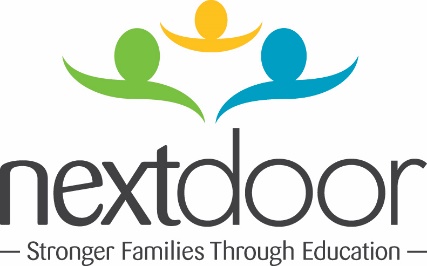 SAMPLE SCRIPTNEXT DOOR BOOK CHALLENGEHI. MY NAME IS ---------------------.ONE OF MY FAVORITE BOOKS FOR YOUNG CHILDREN IS -------.I LIKE IT BECAUSE ----------------------.I WANT TO HELP INSPIRE YOUNG READERS AT NEXT DOOR. THAT’S WHY I’M BUYING THREE CHILDREN’S BOOKS ON NEXT DOOR’S WISH LIST.I CHALLENGE (FRIEND #1), (FRIEND #2) AND (FRIEND #3) TO DO THE SAME.  LET’S BUY BOOKS FOR KIDS!** Don’t forget to post your message on social media.** Tag Next Door Milwaukee and your friends when you upload your video.